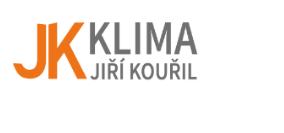 Jiří KouřilJiří Kouřil, Dolany 77, 783 16, Dolanytel: 730 891 732, e-mail: Akce: Kino Oko ŠumperkNabídka: SE19022024Místo stavby: Masarykovo nám. 1170, 787 01 Šumperk 1Archivační číslo akce: 24SEP176SERVISNÍ SMLOUVAO PROVÁDĚNÍ PRAVIDELNÉHO SERVISUVZDUCHOTECHNIKY a KLIMATIZACE07 / 2024uzavřená dle § 2586 a násl. zákona č. 89/2012 Sb., občanskéhozákoníku mezi smluvními stranami:1. ZhotovitelJiří KouřilVzduchotechnika – Klimatizace - Tepelná čerpadlase sídlemIČ783 16 Dolany 7748386740DIČCZ7407305312zastoupená pro podpis smlouvykontaktní údajedále jen objednateltel. ; e-mail: zastoupená pro věci technickékontaktní údajeIvo Macharáčektel. ; e-mail: dále jen zhotovitela2. ObjednatelKino Oko Šumperkse sídlemMasarykovo nám. 1170/3, 787 01 ŠumperkIČ00851400DIČ…zastoupená pro podpis smlouvykontaktní údajeKamil Navrátil, ředitel kina Okotel. ; e-mail: zastoupená pro věci technickékontaktní údajeKamil Navrátil, ředitel kina Okotel. ; e-mail: t a k t o :I. Předmět díla1.Zhotovitel se zavazuje provést pro objednatele podle této smlouvy:Pravidelný servis vzduchotechnického a klimatizačního zařízení v rozsahu nutném pro provoz zařízenívparametrech předepsaných výrobcem nebo provozními požadavky na zařízení kladenými a dále servis nad rámecpravidelných servisních prohlídek na základě dílčích objednávek Objednatele za podmínek dále stanovených toutosmlouvou dále označovaný jako "Servisní zásah".23..Předmět díla, rozsah a kvalita prací jsou vymezeny:provozními podmínkami vzduchotechnického a klimatizačního zařízení a požadavky uživatele.Vyhotovit a předat pověřenému pracovníkovi objednatele protokoly z vykonaných revizí VZT a klimatizací, sevšemi náležitostmi dle platných norem a zákonů.II. Místo plnění / typ zařízení / AkceAkce: Kino Oko ŠumperkIII. Doba plnění - termíny provedení díla1.Zhotovitel se zavazuje provést dílo ve sjednané době s Objednatelem, a to dle cenové nabídky , která je nedílnousoučástí této servisní smlouvy.Nabídka: SE19022024Servis vzduchotechniky bude prováděn 1x ročně - jaro; nejpozději do 31. květnaRevize chladícího okruhu bude prováděn 1x ročně - jaro; nejpozději do 31. květnaZhotovitel bude hlídat termíny revizí a minimálně 1 měsíc před jejich konáním to oznámí Objednateli na e-mail nebo telefon č. . Objednatel nejpozději do 5 pracovních dnů potvrdítermín zhotoviteli, nebo mu oznámí svůj nesouhlas a navrhne jiný termín konání servisu. Společně se pak domluvína definitivním termínu konání pravidelného servisu.Objednání servisu mimo pravidelný servis je možné telefonicky na tel. čísle  a vždy potvrdit nae-mail: . Každý takový servis musí mít předen vystavenou cenovou nabídku a ta musí býtschválena odpovědným pracovníkem Objednatele a odeslána na e-mail Zhotovitele: servis@jkklima.cz.IV. Cena dílaZa provedení díla dle č. I této smlouvy se objednatel zavazuje zaplatit zhotoviteli cenu, jejíž výše byla stanovena nazákladě cenové nabídky dle jednotlivých míst plnění a současně byl vystaven servisní list vyhotovený servisnímtechnikem a podepsaného zástupcem objednatele nebo jinou pověřenou osobou.a) Servisní zásahCena za servisní poplatek neobsahuje částku za servisní zásah, tato cena bude stanovena samostatně, dle skutečnýchnákladů.Pod servisním zásahem jsou myšleny běžné opravy, kde bezprostředně nehrozí ohrožení zdraví, nebo poškozenímajetku vlastníka, nebo poškození věcí nebo zboží ve vlastnictví nájemce.Cena za běžnou pracovní hodinu/osoba 670,- Kč bez DPHCena za dopravu 15,-Kč/km bez DPHČas servisního technika na cestě 130,-Kč bez DPH/započatá 1/2hod/osobaObvyklé místo výjezdu servisních techniků jsou Dolany u Olomouce.Vzdálenost Dolany - Šumperk - Dolany činí 108 km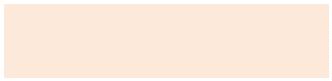 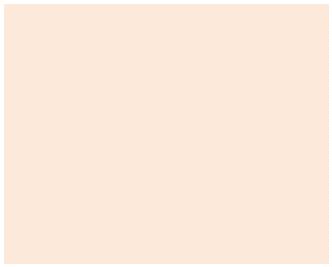 b) Pravidelný servisCena za jeden provedený servis vzduchotechniky bez DPH:Cena za jednu provedenou revizi chladícího okruhu bez DPH:Cena za dopravu (Dolany - Šumperk - Dolany) bez DPH:Cena za čas servisního technika na cestě (2 osoby) bez DPH:13 025,00 Kč890,00 Kč1 620,00 Kč780,00 KčCelková cena za jeden kompletní pravidelný servis bez DPH :16 315,00 KčDopravné 15,- Kč/km bez DPH a čas servisního technika na cestě 130,-Kč bez DPH/započatá 1/2hod/osoba,bude účtováno dle skutečného počtu výjezdu na servisCeny za materiál nebudou účtované, protože jsou součástí CN za pravidelný servis.V ceně zkoušek (revizí) je už cena za použití k tomu potřebné techniky.Ceny za materiál, pronájem strojů, nutný k opravě předmětu plnění jsou účtovány zvlášť na základě skutečnéhostavu evidovaného v servisním listu podepsaného oběma smluvními stranami. Budou účtované jen u opravobjednaných objednatelem na základě zaslané CN zhotovitelem. Kopie servisního listu je nedílnou součástídaňového dokladu.Nárok na zaplacení dohodnuté smluvní ceny vzniká zhotoviteli úspěšným předáním a převzetím předmětu díla.V. Platební podmínky1.Splatnost daňových dokladů se sjednává do 14 dnů od jejich doručení. Daňové doklady budou vystavovány do 14dnů po provedení periodické servisní prohlídky.23..Dnem úhrady daňového dokladu se rozumí den, kdy byla předmětná částka připsána na účet zhotovitele.V případě, že průměrný roční index spotřebitelských cen dle údajů Českého statistického úřadu, publikovaných najeho internetových stránkách, uvedený ke kalendářnímu měsíci předcházejícímu měsíci, v němž byla smlouvapodepsána, vzroste o více než 5 %, zvýší se smluvní ceny dle čl. IV. této smlouvy o výši tohoto indexu, a to vkaždém roce trvání smlouvy, počínaje rokem 2025. Ke zvýšení dochází od 1.dne v příslušném měsíci, který sečíselným označením shoduje s datem podpisu smlouvy. Smluvní strany pro odstranění pochybností uvádí, že kúpravě ceny dle tohoto ustanovení smlouvy není třeba uzavírat dodatek ke smlouvě. Zhotovitel je povinen onavýšení cen písemně informovat objednatele nejpozději 1 měsíc před začátkem platnosti nových cen.VI. Kvalita prací a záruka o dílo1.Zhotovitel se zavazuje provést dílo v kvalitě, odpovídající účelu smlouvy, právním předpisům a závaznýmtechnickým normám. Odpovědnost zhotovitele za vady díla je upravena ustanovením občanského zákoníku.VII. Zvláštní ujednání123456......Zhotovitel je povinen dodržovat veškeré právní předpisy, zejména chránící bezpečnost a zdraví osob a předpisyprotipožární ochrany.Objednatel je povinen vytvořit zhotoviteli podmínky k plnění předmětu smlouvy, včetně spolupráce pověřenéhozaměstnance objednatele v daných termínech.Po splnění předmětu této smlouvy zástupce zhotovitele (servisní technik) předloží k písemnému odsouhlasenípověřenému zástupci objednatele a nájemce objednatele výkaz provedených prací (servisní list).Zhotovitel je povinen respektovat pokyny objednatele, které nejsou v rozporu s právními předpisy a zachovávatmlčenlivost o okolnostech plnění této smlouvy.Zhotovitel se zavazuje vykonat svou činnost tak, aby ve všech nájemních jednotkách objednatele nebyl narušenprovoz, nebo když to bude nezbytné pro vykonání servisu, aby byl provoz narušen jen minimálně.Kontrola a revize chladícího okruhu se provádí ze zákona 1x ročně u klimatizačních jednotek, kde množstvíchladiva (kg) přesahuje množství, odpovídající 5t CO2.VIII. Závěrečná ustanovení12..Tuto smlouvu lze změnit nebo zrušit pouze výslovným oboustranně potvrzeným smluvním ujednáním, podepsanýmoprávněnými zástupci smluvních stran, formou písemného dodatku k této smlouvě.Smlouvu lze ukončit na základě písemné výpovědi bez uvedení důvodu, podanou kteroukoliv ze smluvních strans výpovědní lhůtou 1 měsíce, která započne běžet od prvního dne měsíce následujícího po doručení výpovědi druhésmluvní straně.34..Smlouva se uzavírá na dobu neurčitou.Nedílnou součástí této smlouvy je Příloha č. 1 - cenová nabídka, která specifikuje servisovaná zařízení a úkonypravidelného servisu.56..Smlouva včetně Přílohy č. 1 - cenové nabídky je vyhotovena ve 2 vyhotoveních, z nichž každá smluvní stranaobdrží 1 vyhotovení smlouvy.Tato smlouva nabývá platnosti a účinnosti dnem podpisu obou smluvních stran. Zároveň se těmito podpisyzneplatňuje Servisní smlouva č. 3/2014.………………………….……………………………….ZHOTOVITELOBJEDNATELV ………………………….. dne ………………….